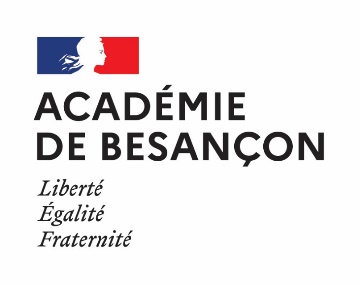 Rectorat				             	 Direction de l’organisation scolaireLA RECTRICE DE L’ACADEMIE DE BESANCONVU la loi n°2013-595 du 8 juillet 2013,VU le code de l’éducation notamment l’article L. 122-2,VU la circulaire n°2014-037 du 28 mars 2014,VU la circulaire du 19 février 2021,VU CTA du 30 juin 2022.ARRETE n° 2022 - 17Relatif aux dispositifs relaisArticle 1 : La liste des établissements scolaires publics accueillant un dispositif relais dans l’académie à compter de l’année scolaire 2022-2023 est la suivante :Article 2 : Les dispositifs relais suivants sont fermés à compter de la rentrée 2022Article 3 : Madame la secrétaire générale, mesdames et messieurs les inspecteurs d’académie-directeurs académiques des services de l’éducation nationale des départements du Doubs, du Jura, de la Haute-Saône et du Territoire de Belfort, mesdames et messieurs les chefs d’établissement sont chargés de l’exécution du présent arrêté.Besançon, le 30 juin 2022La Rectrice,Rectrice de la région Bourgogne Franche-ComtéRectrice de l’académie de BesançonChancelière des universitésNathalie ALBERT-MORETTIDÉPARTEMENT DU DOUBSTypeEtablissementVilleDÉPARTEMENT DU DOUBSCLGAlbert CamusBesançonDÉPARTEMENT DU DOUBSCLGLou BlazerMontbéliardCLGPierre GrenierPontarlierDÉPARTEMENT DU JURATypeEtablissementVilleDÉPARTEMENT DU JURACLGDe l’ArcDoleDÉPARTEMENT DU JURACLGRouget de LisleLons-le-SaunierCLGPré Saint-SauveurSaint-ClaudeDÉPARTEMENT DE LA HAUTE-SAONETypeEtablissementVilleDÉPARTEMENT DE LA HAUTE-SAONECLGAlbert JacquardLureDÉPARTEMENT DE LA HAUTE-SAONECLGJacques BrelVesoulDÉPARTEMENT DU TERRITOIRE DE BELFORTTypeEtablissementVilleDÉPARTEMENT DU TERRITOIRE DE BELFORTCLGSimone SignoretBelfortDEPARTEMENT DE LA HAUTE-SAONETypeEtablissementVilleDEPARTEMENT DE LA HAUTE-SAONECLGLes thermesLuxeuil-les-Bains